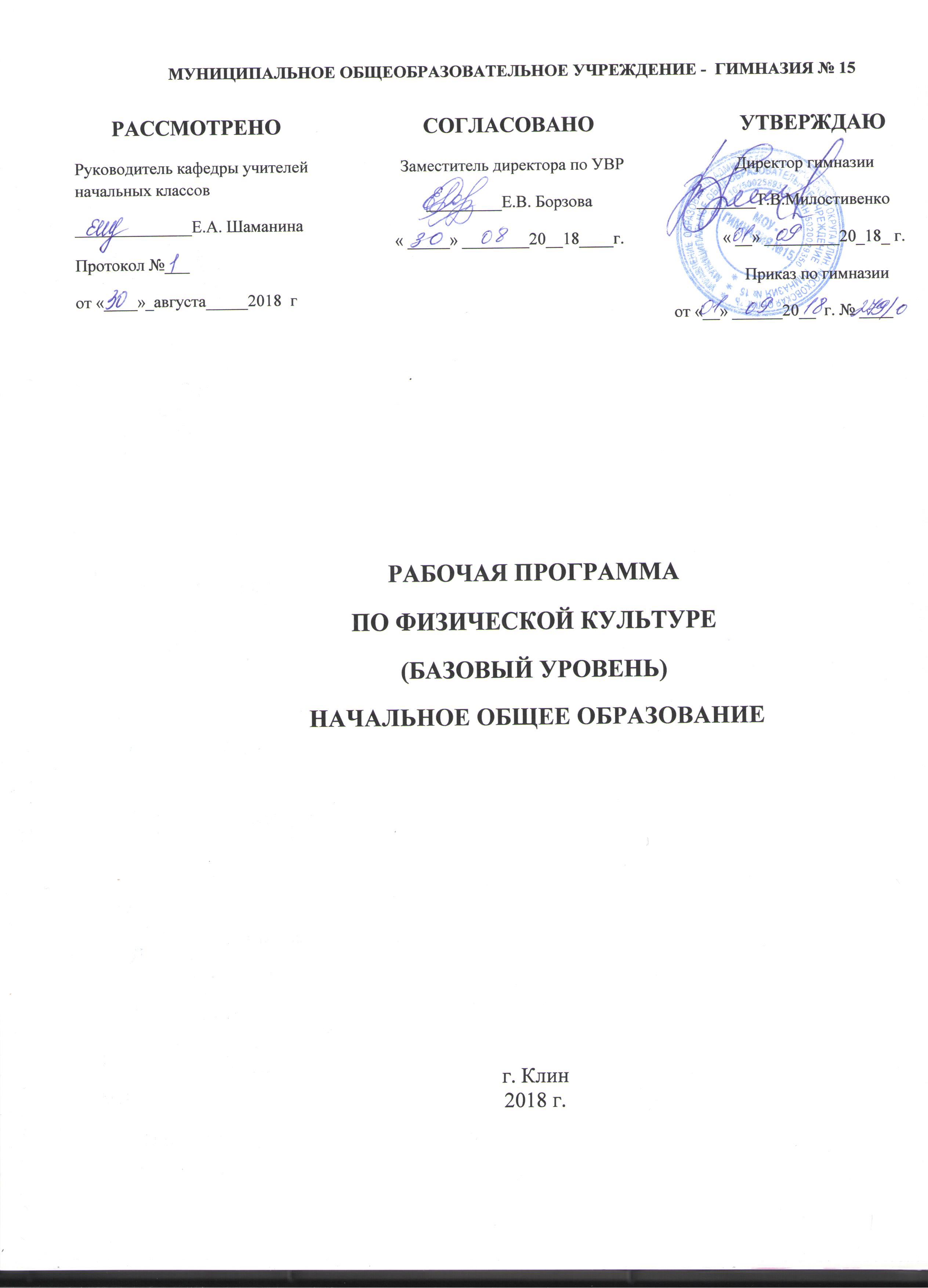 Пояснительная записка   Рабочая программа по предмету «Физическая культура» для 1-4 классов разработана в соответствии с требованиями  Федерального государственного образовательного  стандарта начального общего образования, основной образовательной программой начального общего образования  МОУ-ГИМНАЗИИ № 15 с учетом авторской программы по физической Реализация данной программы предусмотрена на основе учебника Физическая культура. 1-4 классы: учебник для ОУ/В.И.Лях. - М.: Просвещение.2013 г.Целью программы по физической культуре является формирование у учащихся начальной школы основ здорового образа жизни, развитие творческой самостоятельности посредством освоения двигательной деятельности. Реализация данной цели связана с решением следующих образовательных задач:- укрепление здоровья школьников посредством развития физических качеств и повышения функциональных возможностей жизнеобеспечивающих систем организма;- совершенствование жизненно важных навыков и умений посредством обучения подвижным играм, физическим упражнениям и техническим действиям из базовых видов спорта;- формирование общих представлений о физической культуре, её значении в жизни человека, роли в укреплении здоровья, физическом развитии и физической подготовленности;- развитие интереса к самостоятельным занятиям физическими упражнениями, подвижным играм, формам активного отдыха и досуга;- обучение простейшим способам контроля за физической нагрузкой, отдельными показателями физического развития и физической подготовленности.Программа обучения физической культуре направлена на: - реализацию принципа вариативности, обосновывающего планирование учебного материала в соответствии с половозрастными особенностями учащихся, материально-технической оснащённостью учебного процесса (спортивный зал, спортивные пришкольные площадки, стадион), региональными климатическими условиями и видом учебного учреждения (городские, малокомплектные и сельские школы);- реализацию принципа достаточности и сообразности, определяющего распределение учебного материала в конструкции основных компонентов двигательной (физкультурной) деятельности, особенностей формирования познавательной и предметной активности учащихся;- соблюдение дидактических принципов «от известного к неизвестному» и «от простого к сложному», ориентирующих выбор и планирование учебного содержания в логике поэтапного его освоения, перевода учебных знаний в практические навыки и умения, в том числе и в самостоятельной деятельности;- расширение межпредметных связей, ориентирующих планирование учебного материала на целостное формирование мировоззрения учащихся в области физической культуры, всестороннее раскрытие взаимосвязи и взаимообусловленности изучаемых явлений и процессов; - усиление оздоровительного эффекта, достигаемого в ходе активного использования школьниками освоенных знаний, способов и физических упражнений в физкультурно-оздоровительных мероприятиях, режиме дня, самостоятельных занятиях физическими упражнениями.В соответствии с Примерной программой по физической культуре в начальной школе на предметную область «Физическая культура» выделяется 270 ч. (2 часа в неделю). Третий час на преподавание учебного предмета «Физическая культура» был введен приказом Минобрнауки от 30 августа 2010 года. №889. В приказе было указано: «Третий час учебного предмета «Физическая культура» использовать на увеличение двигательной активности и развитие физических качеств обучающихся, внедрение современных систем физического воспитания». В рабочей программе количество часов, отведенных на каждый раздел программы  пропорционально увеличено за счет введения третьего часа. Отличительной особенностью преподавания физической культуры в начальных  классах является игровой метод.  33 часа, отведенные на изучение раздела «Плавание» распределены в раздел «Легкая атлетика». В Примерной программе программный материал разделов «Плавание»» был направлен на развитие физического качества выносливость. В рабочей программе это компенсируется за счет введения двигательных действий, направленные на развитие выносливости в программный материал раздела «Легкая атлетика». Программный материал усложняется по разделам каждый год за счет увеличения сложности элементов на базе ранее пройденных.Программный материал раздела «Подвижные игры» в 1-2 классах включает в себя подвижные  игры на основе баскетбола, в 3-4 классах программный материал  также включает в себя подвижные игры на основе волейбола и футбола. Из-за отсутствия условий для изучения программного материала "Плавание", часы отведенные на этот раздел отданы на усиление раздела "Легкая атлетика" и "Подвижные игры".  Программный материал усложняется по разделам каждый год за счет увеличения сложности элементов на базе ранее пройденных.Важной особенностью образовательного процесса в начальной школе является оценивание учащихся. Оценивание учащихся начинается во втором классе со второго полугодия или раньше в соответствии с решением педагогического совета школы. По окончании начальной школы учащийся должен показать уровень физической подготовленности не ниже результатов, приведенных в разделе «Демонстрировать», что соответствует обязательному минимуму содержания образования.Общая характеристика учебного предметаПредмет «Физическая культура» является основой физического воспитании школьников. В сочетании с другими формами обучения - физкультурно-оздоровительными мероприятиями в режиме учебного дня и второй половины дня  (гимнастика до занятий, физкультурные минутки, физические упражнения и игры на удлиненных переменах и в группах продленного дня, внеурочная деятельность оздоровительно-тренировочной направленности), внеклассной работой  по физической культуре (группы общефизической подготовки, спортивные секции), физкультурно-массовыми и спортивными мероприятиями (дни здоровья и спорта, подвижные игры и соревнования, спортивные праздники, спартакиады, туристические слеты и походы) – достигается формирование физической культуры личности. Она включает в себя мотивацию и потребность в систематических занятиях физической культурой и спортом, овладение основными видами физкультурно-спортивной деятельности, разностороннюю физическую подготовленность. Программа  переработана и адаптирована, ориентируясь на индивидуальные особенности учащихся,  и направлена на реализацию приоритетной задачи образования - формирование всестороннего гармоничного развития личности при образовательной, оздоровительной и воспитательной направленности; на реализацию творческих способностей обучающихся, их физическое совершенствование; на развитие основных двигательных (физических) качеств — гибкости, ловкости, быстроты движений, мышечной силы и выносливости; на  формирование у школьников научно обоснованного отношения к окружающему миру, а так же с учётом факторов, оказывающих существенное влияние на состояние здоровья учащихся. К таким факторам относятся:   неблагоприятные социальные, экономические и экологические условия;факторы риска, имеющие место в образовательных учреждениях, которые приводят к дальнейшему ухудшению здоровья учащихся;формируемые в младшем школьном возрасте комплексы знаний, установок, правил поведения, привычек и навыков здорового образа жизни;особенности отношения учащихся младшего школьного возраста к своему здоровью.     Задачу формирования целостного мировоззрения учащихся, всестороннего раскрытия взаимосвязи и взаимообусловленности изучаемых явлений и процессов в сфере физической культуры учитель реализует на основе расширения межпредметных связей из области разных предметов: литературы, истории, математики, анатомии, физиологии, психологии и др. Описание места учебного предмета в учебном планеВ соответствии с Федеральным базисным учебным планом и согласно  учебному плану предмет «Физическая культура» изучается в 1  классе по 3 часа в неделю-  33 учебных недели (99 ч. в год)  и по 3 часа в неделю - 34 учебных недели со 2-4 класс (102 ч. в год). Рабочая программа рассчитана на 405 ч на четыре года обучения (по 3ч в неделю).Личностные, метапредметные и предметные результатыосвоения учебного предметаСодержание учебного предмета «Физическая культура» направлено на воспитание творческих, компетентных и успешных граждан России, способных к активной самореализации в личной, общественной и профессиональной деятельности. В процессе освоения курса у учащихся начальной школы укрепляется здоровье, формируются общие и специфические учебные умения, способы познавательной и предметной деятельности.Базовым результатом образования в области физической культуры и спорта в начальной школе является освоение учащимися основ физкультурной деятельности. Кроме того предмет «Физическая культура» способствует развитию личностных качеств учащихся и является средством формирования у обучающихся универсальных способностей (компетенций). Эти способности (компетенции) выражаются в метапредметных результатах образовательного процесса и активно проявляются в разнообразных видах деятельности (культуры), выходящих за рамки предмета «Физическая культура»Универсальными компетенциями учащихся на этапе начального общего образования по физической культуре являются:— умения организовывать собственную деятельность, выбирать и использовать средства для достижения её цели;— умения активно включаться в коллективную деятельность, взаимодействовать со сверстниками в достижении общих целей;— умения доносить информацию в доступной, эмоционально-яркой форме в процессе общения и взаимодействия со сверстниками и взрослыми людьми.Личностными результатами освоения учащимися содержания программы по физической культуре являются следующие умения:— активно включаться в общение и взаимодействие со сверстниками на принципах уважения и доброжелательности, взаимопомощи и сопереживания;— проявлять положительные качества личности и управлять своими эмоциями в различных (нестандартных) ситуациях и условиях;— проявлять дисциплинированность, трудолюбие и упорство в достижении поставленных целей;— оказывать бескорыстную помощь своим сверстникам, находить с ними общий язык и общие интересы.Метапредметными результатами освоения учащимися содержания программы по физической культуре являются следующие умения:— характеризовать явления (действия и поступки), давать им объективную оценку на основе освоенных знаний и имеющегося опыта;— находить ошибки при выполнении учебных заданий, отбирать способы их исправления;— общаться и взаимодействовать со сверстниками на принципах взаимоуважения и взаимопомощи, дружбы и толерантности;— обеспечивать защиту и сохранность природы во время активного отдыха и занятий физической культурой;— организовывать самостоятельную деятельность с учётом требований её безопасности, сохранности инвентаря и оборудования, организации места занятий;— планировать собственную деятельность, распределять нагрузку и отдых в процессе ее выполнения;— анализировать и объективно оценивать результаты собственного труда, находить возможности и способы их улучшения;— видеть красоту движений, выделять и обосновывать эстетические признаки в движениях и передвижениях человека;— оценивать красоту телосложения и осанки, сравнивать их с эталонными образцами;— управлять эмоциями при общении со сверстниками и взрослыми, сохранять хладнокровие, сдержанность, рассудительность;— технически правильно выполнять двигательные действия из базовых видов спорта, использовать их в игровой и соревновательной деятельности.Предметными результатами освоения учащимися содержания программы по физической культуре являются следующие умения:— планировать занятия физическими упражнениями в режиме дня, организовывать отдых и досуг с использованием средств физической культуры;— излагать факты истории развития физической культуры, характеризовать её роль и значение в жизнедеятельности человека, связь с трудовой и военной деятельностью;— представлять физическую культуру как средство укрепления здоровья, физического развития и физической подготовки человека;— измерять (познавать) индивидуальные показатели физического развития (длину и массу тела), развития основных физических качеств;— оказывать посильную помощь и моральную поддержку сверстникам при выполнении учебных заданий, доброжелательно и уважительно объяснять ошибки и способы их устранения;— организовывать и проводить со сверстниками подвижные игры и элементы соревнований, осуществлять их объективное судейство;— бережно обращаться с инвентарём и оборудованием, соблюдать требования техники безопасности к местам проведения;— организовывать и проводить занятия физической культурой с разной целевой направленностью, подбирать для них физические упражнения и выполнять их с заданной дозировкой нагрузки;— характеризовать физическую нагрузку по показателю частоты пульса, регулировать её напряжённость во время занятий по развитию физических качеств;— взаимодействовать со сверстниками по правилам проведения подвижных игр и соревнований;— в доступной форме объяснять правила (технику) выполнения двигательных действий, анализировать и находить ошибки, эффективно их исправлять;— подавать строевые команды, вести подсчёт при выполнении общеразвивающих упражнений;— находить отличительные особенности в выполнении двигательного действия разными учениками, выделять отличительные признаки и элементы;— выполнять акробатические и гимнастические комбинации на необходимом техничном уровне, характеризовать признаки техничного исполнения;— выполнять технические действия из базовых видов спорта, применять их в игровой и соревновательной деятельности;— применять жизненно важные двигательные навыки и умения различными способами, в различных изменяющихся, вариативных условиях.Планируемые результаты изучения учебного предметаТребования к уровню подготовки обучающихся 1 классВ результате освоения программного материала по физической культуре учащиеся 1 класса должны:иметь представление:о связи занятий физическими упражнениями с укреплением здоровья и повышением физической подготовленности;о способах изменения направления и скорости движения;о режиме дня и личной гигиене;о правилах составления комплексов утренней зарядки;уметь:выполнять комплексы упражнений, направленные на формирование правильной осанки;выполнять комплексы упражнений утренней зарядки и физкультминуток;играть в подвижные игры;выполнять передвижения в ходьбе, беге, прыжках разными способами;выполнять строевые упражнения;демонстрировать уровень физической подготовленности (см. табл. 1).2 классВ результате освоения Обязательного минимума содержания учебного предмета «Физическая культура» учащиеся 2 класса должны:иметь представление:о зарождении древних Олимпийских игр;о физических качествах и общих правилах определения уровня их развития;о правилах проведения закаливающих процедур;об осанке и правилах использования комплексов физических упражнений для формирования правильной осанки;уметь:определять уровень развития физических качеств (силы, быстроты, гибкости);вести наблюдения за физическим развитием и физической подготовленностью;выполнять закаливающие водные процедуры (обтирание);выполнять комплексы упражнений для формирования правильной осанки;выполнять комплексы упражнений для развития точности метания малого мяча;выполнять комплексы упражнений для развития равновесия;демонстрировать уровень физической подготовленности (см. табл. 2).3 классВ результате освоения обязательного минимума содержания учебного предмета «Физическая культура» учащиеся 3 класса должны:иметь представление:о физической культуре и ее содержании у народов Древней Руси;о символике и ритуале проведения Олимпийских игро разновидностях физических упражнений: общеразвивающих, подводящих и соревновательных;об особенностях игры в футбол, баскетбол, волейбол;уметь:составлять и выполнять комплексы общеразвивающих упражнений на развитие силы, быстроты, гибкости и координации;выполнять комплексы общеразвивающих и подводящих упражнений для освоения технических действий игры в футбол, баскетбол и волейбол;проводить закаливающие процедуры (обливание под душем);составлять правила элементарных соревнований, выявлять лучшие результаты в развитии силы, быстроты и координации в процессе соревнований;вести наблюдения за показателями частоты сердечных сокращений во время выполнения физических упражнений;демонстрировать уровень физической подготовленности (см. табл. 3).4 классВ результате освоения Обязательного минимума содержания учебного предмета «Физическая культура» учащиеся IV класса должны:знать и иметь представление:о роли и значении занятий физическими упражнениями в подготовке солдат в русской армии;о влиянии современного олимпийского движения на развитие физической культуры и спорта в России, крае. о физической подготовке и ее связи с развитием физических качеств, систем дыхания и кровообращения;о физической нагрузке и способах ее регулирования;о причинах возникновения травм во время занятий физическими упражнениями, профилактике травматизма;уметь:вести дневник самонаблюдения;выполнять простейшие акробатические и гимнастические комбинации;подсчитывать частоту сердечных сокращений при выполнении физических упражнений с разной нагрузкой;выполнять игровые действия в футболе, баскетболе и волейболе, играть по упрощенным правилам;оказывать доврачебную помощь при ссадинах, царапинах, легких ушибах и потертостях;демонстрировать уровень физической подготовленности (см. табл. 4).Содержание учебного предмета, курса1 классЗНАНИЯ О ФИЗИЧЕСКОЙ КУЛЬТУРЕ  Физическая культура как система разнообразных форм занятий физическими упражнениями по укреплению здоровья человека.Ходьба, бег, прыжки, лазанье, ползание, ходьба на лыжах, плавание как жизненно важные способы передвижения человека. Причины возникновения физической культуры. Этапы возникновения физической культуры.Физические упражнения, их влияние на организм Основные физические качества: сила, быстрота, выносливость, ловкость,  гибкость, прыгучестьСПОСОБЫ ФИЗКУЛЬТУРНОЙ ДЕЯТЕЛЬНОСТИ (в процессе уроков)Составление режима дня.Составление и выполнение комплексов утренней гимнастики Подбор упражнений для физкультминуток и физкультпаузВыполнение комплексов упражнений для формирования правильной осанки и развития мышц туловищаФИЗИЧЕСКОЕ СОВЕРШЕНСТВОВАНИЕФизкультурно-оздоровительная деятельность (в процессе уроков)Комплексы физических упражнений для утренней зарядки, физкультминуток, занятий по профилактике и коррекции нарушений осанки. Комплексы упражнений на развитие физических качеств. Комплексы дыхательных упражнений. Гимнастика для глаз.СПОРТИВНО-ОЗДОРОВИТЕЛЬНАЯ ДЕЯТЕЛЬНОСТЬ (в процессе уроков)ЛЕГКАЯ АТЛЕТИКА Беговые упражненияСочетание различных видов ходьбы. Ходьба под счет.Обычный бег. Бег с ускорением. Бег с ускорением  из различных исходных положений.Бег с изменением направления, ритма и темпа. Бег в заданном коридоре.  Бег с высоким подниманием бедра. Высокий старт.  Понятие «короткая дистанция». Развитие скоростных качеств, выносливостиБег (30 м),  (60 м). Челночный бег.  Кросс по слабопересеченной  местности до 1 км.Смешанное передвижение до 1 км.  Равномерный, медленный бег до 8 мин. 6-минутный бег. Игры и эстафеты  с бегом на местности. Преодоление препятствий Подвижные  игры «Два мороза», «Гуси-лебеди», «Вызов номера»,  «Воробьи и вороны»,  «День и ночь», «Совушка».Прыжковые упражнения Прыжки на 1 и на 2 ногах на месте и с продвижением вперед. Прыжок в длину с места. Прыжки со скакалкой. Прыжок в длину с разбега с отталкиванием одной и приземлением на две ноги. Спрыгивание и запрыгивание. Прыжок в высоту с разбега с отталкиванием одной ногой.  Эстафеты. Подвижные игры «Парашютисты» , «Кузнечики», «Прыжок за прыжком».Развитие прыгучести, скоростно-силовых качеств.Броски большого, метания малого мяча Броски мяча (1кг) на дальность из различных положений. Метание малого мяча в вертикальную цель.  Метание малого мяча из положения стоя грудью по направлению метания на дальность и заданное расстояние.Передача набивного мяча в максимальном темпе по кругу.Подвижная игра «К своим флажкам»,  «Попади в мяч»,  «Кто дальше бросит», «Разгрузи арбузы»,  «Попади в цель».Развитие скоростно-силовых способностейПОДВИЖНЫЕ И СПОРТИВНЫЕ ИГРЫПодвижные игрыЭстафеты,  подвижные игры  «К своим флажкам»,  «Два мороза»,  «Класс, смирно!», «Октябрята»,  «Метко в цель», «Погрузка арбузов»,  «Через кочки и пенечки», «Кто дальше бросит»,  «Волк во рву», «Посадка картошки», «Капитаны», «Попрыгунчики-воробушки», «Пятнашки », «Зайцы в огороде», «Лисы  и куры», «Точный расчет», «Удочка», «Компас».Подвижные игры на основе баскетбола Бросок мяча снизу на месте. Ловля мяча на месте. Передача мяча снизу на месте. Бросок мяча снизу на месте в щит.Ведение мяча на месте.Эстафеты с мячами. Игры «Бросай и поймай», «Передача мячей в колоннах», «Мяч соседу», «Гонка мячей по кругу», «Передал - садись», «Выстрел в небо», «Круговая лапта», «Мяч в обруч», «Перестрелка»,  «Не давай мяча водящему».   Игра в мини-баскетбол.ГИМНАСТИКА С ОСНОВАМИ АКРОБАТИКИ Организующие команды и приемыОсновная стойка. Построение в колонну по одному. Построение в круг. Построение в шеренгу. Построение в 2 шеренги.  Перестроение по звеньям, по заранее установленным местам. Размыкание на вытянутые в стороны руки. Повороты направо, налево. Выполнение команд «Класс, шагом марш!», «Класс, стой!». Строевые приемы на месте и в движении.Развитие координационных способностей. ОРУ с предметами и без них. Игра «Пройти бесшумно».  Игра «Змейка». Игра «Не ошибись!»Перешагивание через мячи.Акробатические упражненияГруппировка. Перекаты в группировке. Перекаты в группировке лежа на животе и из упора стоя на коленях. Сед  руки в стороны. Упор присев - упор лежа -  упор присев. Стойка на лопатках.  Ранее изученная акробатическая комбинация.  Игра «Совушка», «Пройти бесшумно», «Космонавты», «Ползуны».Развитие координационных способностей. Название основных гимнастических снарядовСнарядная гимнастика Лазание по канату. Игра «Фигуры»,  «Западня», «Обезьянки»,  «Тише едешь – дальше будешь». Ходьба по гимнастической скамейке. Перешагивание через мячи. Лазание по канату. Ходьба по гимнастической скамейке с перешагиванием через препятствия. С места толчком одной ногой, напрыгивание двумя ногами на мостик.Висы и упоры на низкой перекладине. В упоре на низкой перекладине перемах правой (левой) и обратно. Из виса стоя присев толчком двумя ногами перемах , согнув ноги, в вис сзади согнувшись, опускание назад в вис стоя и обратное движение через вис сзади согнувшись со сходом вперед ноги.  Гимнастические упражнения прикладного характера Лазание по гимнастической стенке. Перелезание через горку матов. Лазание по гимнастической стенке в упоре присев и стоя на коленях. Подтягивания, лежа на животе на гимнастической скамейке. Передвижение в висе по гимнастической перекладине . Подтягивание в висе на низкой перекладине.  Вис согнув ноги, вис углом. Поднимание прямых ног в висе. Подтягивание в висе на высокой перекладине. Гимнастическая полоса препятствий. Игры «Ниточка и иголочка», «Три движения»,  «Светофор», «Обезьянки».  Сюжетно-ролевая игра «Мы туристы».ЛЫЖНЫЕ ГОНКИОрганизующие команды и приемы: «Лыжи на плечо!», «Лыжи под руку!», «Лыжи к ноге!», «На лыжи становись!»; переноска лыж на плече и под рукой; передвижение в колонне с лыжами.Передвижения на лыжах ступающим и скользящим шагом.Повороты переступанием на месте.Спуски в основной стойке.Подъемы ступающим и скользящим шагом.Торможение падением.2 классЗНАНИЯ О ФИЗИЧЕСКОЙ КУЛЬТУРЕ  Физическая культура как часть общей культуры личности. Правила ТБ при занятиях физической культурой. Организация мест занятий физической культурой, разминка, подготовка инвентаря.Зарождение Олимпийских игр. Связь физической культуры с трудовой и военной деятельностью.Характеристика основных физических качеств: силы, быстроты, выносливости,  гибкости и равновесия.СПОСОБЫ ФИЗКУЛЬТУРНОЙ ДЕЯТЕЛЬНОСТИ (в процессе уроков)Закаливание и правила проведения закаливающих процедур. Средства закаливания. Выполнение простейших закаливающих процедур.Выполнение комплексов упражнений для развития основных физических качеств.Измерение длины и массы тела.Контроль за состоянием осанки. Комплексы упражнений для  профилактики  нарушений осанки.ФИЗИЧЕСКОЕ СОВЕРШЕНСТВОВАНИЕ Физкультурно-оздоровительная деятельность(в процессе уроков)Комплексы физических упражнений для утренней зарядки, физкультминуток, занятий по профилактике и коррекции нарушений осанки. Комплексы упражнений на развитие физических качеств. Комплексы дыхательных упражнений. Гимнастика для глаз.СПОРТИВНО-ОЗДОРОВИТЕЛЬНАЯ ДЕЯТЕЛЬНОСТЬ ЛЕГКАЯ АТЛЕТИКА Беговые упражненияРавномерный медленный бег 8 мин. Разновидности ходьбы. Ходьба по разметкам. Ходьба с преодолением препятствий. Бег в заданном коридоре. Бег с ускорением (30 м). Бег (60 м).Специально-беговые упражнения. Челночный бег.  Чередование ходьбы и бега (бег - 60 м, ходьба - 90 м).  Преодоление малых препятствий.  Бег 1 км без учета времени. Игры и эстафеты  с бегом на местности.Эстафеты. Игры  «Пятнашки», «Пустое место», «Вызов номеров», «Рыбаки и рыбки»,  «День и ночь»,  «Команда быстроногих».Прыжковые упражненияПрыжки с поворотом на 180°. Прыжок с места. Прыжок в длину с разбега в 3-5 шагов, в 7-9  шагов.Прыжок с высоты (до 40 см). Прыжок в высоту с разбега в 4-5 шагов. Игры  «К своим флажкам», «Прыгающие воробушки». «Волк во рву», «Удочка», «Резиночка». Эстафеты.Броски большого, метания малого мяча Метание малого мяча в горизонтальную и в вертикальную цель цель (2 х2 м) с расстояния 4-5 м. Метание малого мяча на дальность отскока от пола и стены. Метание набивного мяча.Эстафеты. Подвижные  игры  «Защита укрепления»,  «Кто дальше бросит»ПОДВИЖНЫЕ И СПОРТИВНЫЕ ИГРЫ Подвижные игры Эстафеты.  Игры «К своим флажкам», «Два мороза», «Прыгуны и пятнашки», «Гуси-лебеди»,  «Невод»,  «Посадка картошки», «Прыжки по полоскам»,  «Попади в мяч», «Веревочка под ногами», «Вызов номера», «Западня», «Конники-спортсмены», «Птица в клетке», «Салки на одной ноге», «Прыгающие воробушки», «Зайцы в огороде», «Лисы и куры», «Точный расчет». Подвижные игры на основе баскетбола Ловля и передача мяча в движении. Броски в цель (мишень, щит,  кольцо). Ведение на месте правой (левой) рукой. Игры  «Попади в обруч», «Передал - садись», «Мяч - среднему», «Мяч соседу», «Мяч в корзину», Передача мяча в колоннах», «Школа мяча», «Гонка мячей по кругу».Эстафеты. Игра в мини-баскетбол.ГИМНАСТИКА С ОСНОВАМИ АКРОБАТИКИ Организующие команды и приемы(3ч)Размыкание и смыкание приставными шагами. Перестроение из колонны по одному в колонну по два. Передвижение в колонне по одному по указанным ориентирам. Подвижные  игры «Запрещенное движение»» , «Фигуры», «Светофор».Акробатические упражнения (9ч) Группировка.  Перекаты в группировке лежа на животе и из упора стоя на коленях.  Сед  руки в стороны. Упор присев - упор лежа -  упор присев.     Стойка на лопатках.Кувырок вперед и в сторону. Из стойки на лопатках, согнув ноги, перекат вперед в упор присев.  Акробатическая комбинация из ранее изученных элементов.   Игры  «Пройти бесшумно»,  «Космонавты», «Фигуры», «Светофор», «Запрещенное        движение».Название основных гимнастических снарядов  Снарядная гимнастика (8ч)Вис стоя и лежа.В висе спиной к гимнастической скамейке поднимание согнутых и прямых ног. Вис на согнутых руках. Подтягивания в висе.Перешагивание через набивные мячи. Стойка на двух ногах и одной ноге. Лазание по гимнастической стенке с одновременным перехватом и перестановкой рук.  Комбинация на бревне из ранее изученных элементов.Лазание по канату.Из виса стоя присев махом одной, толчком другой  перемах , согнув ноги, в вис сзади согнувшись, опускание назад в вис стоя и обратное движение через вис сзади согнувшись со сходом вперед ноги.  Игры  «Слушай сигнал»,  «Ветер, дождь, гром, молния». «Кто приходил?», «Парашютист», «Тише едешь – дальше будешь» «Обезьянки».Гимнастические упражнения прикладного характера Лазание по наклонной скамейке в упоре присев, в упоре стоя на коленях и лежа на животе.Лазание по гимнастической стенке с одновременным перехватом и перестановкой рук.Перешагивание через набивные мячи. Перелезание через коня, бревно.Подтягивание в висе на высокой перекладине. Гимнастическая полоса препятствий. Сюжетно-ролевая игра «Мы туристы».Игры  «Иголочка и ниточка»,  «Кто приходил?»,  «Слушай сигнал», «Обезьянки». ЛЫЖНЫЕ ГОНКИПередвижения на лыжах: попеременный двухшажный ход.Спуски в основной стойке.Подъем «лесенкой».Торможение «плугом».3 классЗНАНИЯ О ФИЗИЧЕСКОЙ КУЛЬТУРЕ  Правила ТБ при занятиях физической культурой. Организация мест занятий физической культурой, разминка, подготовка инвентаря, выбор одежды и обуви.Зарождение физической культуры на территории Древней Руси.Символика и ритуал проведения Олимпийских игр. Церемония открытия и закрытия Олимпийских игр, талисманы олимпийских игр, олимпийские символы.Физическое  развитие и физическая подготовка. Физическая подготовка и её связь с развитием основных физических качествСПОСОБЫ ФИЗКУЛЬТУРНОЙ ДЕЯТЕЛЬНОСТИ (в процессе уроков)Правила составления комплексов ОРУ, упражнения на развитие различных мышечных групп, упражнения с предметами.Контроль за состоянием организма по ЧСС. Измерение ЧСС во время выполнения физических упражнений.Организация и проведение подвижных игр (на спортивных площадках и в спортивных залах). Игры и развлечения в зимнее время года. Игры и развлечения в летнее время года. Подвижные игры с элементами спортивных игр.ФИЗИЧЕСКОЕ СОВЕРШЕНСТВОВАНИЕ Физкультурно-оздоровительная деятельность (в процессе уроков))Оздоровительные формы занятий.  Комплексы физических упражнений для утренней зарядки, физкультминуток, занятий по профилактике и коррекции нарушений осанки. Развитие физических качеств. Комплексы упражнений на развитие физических качеств. Профилактика утомления. Комплексы дыхательных упражнений. Гимнастика для глаз.СПОРТИВНО-ОЗДОРОВИТЕЛЬНАЯ ДЕЯТЕЛЬНОСТЬ ЛЕГКАЯ АТЛЕТИКА (27ч)Беговые упражненияХодьба с изменением длины и частоты шага. Ходьба через препятствия. Ходьба через несколько препятствий.Чередование ходьбы и бега (бег - 60 м, ходьба - 90 м).Специально-беговые упражнения. Бег в коридоре с максимальной скоростью. Преодоление препятствий в беге.Бег с максимальной скоростью (30 м). (60 м).Бег на результат (30, 60 м). Челночный бег. Встречная эстафета.Эстафеты с бегом на скорость. Кросс (1 км). Выявление работающих групп мышц               Расслабление и напряжение мышц  при выполнении упражненийПонятия «эстафета», «старт», «финиш»Игры  «Пустое место», «Белые медведи», «Смена сторон», «Команда быстроногих», «Гуси-лебеди»,  «Салки», «Рыбаки и рыбки», «Эстафета зверей»,  «Перебежка с выручкой».Прыжковые упражненияПрыжок в длину с места. Прыжок с высоты 60 см. Прыжок в длину с короткого  разбега. Прыжок в длину с полного разбега с зоны отталкивания.Прыжок в высоту с прямого разбега из зоны отталкивания.Многоскоки. Игры  «Гуси лебеди», «Лиса и куры», «Прыгающие воробушки».Правила соревнований в беге, прыжкахБроски большого, метания малого мяча Метание в цель с 4-5 м. Метание малого мяча с места на дальность и на заданное расстояние. Метание набивного мяча. Броски большого мяча (1 кг) на дальность разными способами. Игры  «Попади в мяч», «Кто дальше бросит»,  «Дальние броски»,  «Зайцы в огороде».Правила соревнований в метанииПОДВИЖНЫЕ И СПОРТИВНЫЕ ИГРЫ Подвижные игры Эстафеты с  предметами и без них. Игры «Заяц без логова», «Удочка», «Наступление», «Метко в цель», «Кто дальше бросит», «Вызов номеров», «Защита укреплений»,  «Кто обгонит», «Через кочки и пенечки», «Вол во рву», «Пустое место», «К своим флажкам». Подвижные игры на основе баскетбола Ловля и передача мяча на месте и  в движении.Ловля и передача мяча на месте в треугольниках, в квадратах, в круге.Ведение на месте правой (левой) рукой на месте, в движении шагом и бегом.Ведение мяча с изменением направления и скорости.Броски в цель (щит). Бросок двумя руками от груди. Игры «Передал - садись»,  «Мяч - среднему», «Борьба за мяч», «Гонка мячей по кругу», «Обгони мяч», «Перестрелка»,  «Мяч - ловцу»,  «Не дай мяч водящему», «Мяч соседу».  Игра в мини-баскетбол.Подвижные игры на основе волейбола Перемещения. Ходьба и бег по сигналу. Остановка скачком после ходьбы и бега. Броски набивного мяча и ловля его в положении «сверху». Вкладывание волейбольного мяча в положении «передача». По сигналу принятие стойки волейболиста, имитация передачи мяча. Передача мяча подброшенного над собой и партнером.Во время перемещения по сигналу – передача мяча.Передача в парах.Прием снизу двумя руками. Мяч набрасывает партнер.Передачи у стены многократно с ударом о стену.Передача мяча, наброшенного партнером через сетку. Передачи с набрасыванием партнера через сетку. Многократные передачи в стену. Передачи в парах через сетку. Упражнения в перемещениях и передачи мяча. Игры «Пионербол», «Мяч в воздухе», «Передал-садись».Подвижные игры на основе футболаХодьба и бег с остановками по сигналу. Ведение мяча носком ноги и внутренней частью подъема стопы. Ведение мяча с ускорением по кругу, между стоек. Удар с места и с разбега по неподвижному мячу внутренней стороной стопы.  Остановка катящегося мяча внутренней стороной стопы. Тактические действия в защите.  Игра Мини-футболГИМНАСТИКА С ОСНОВАМИ АКРОБАТИКИ Акробатические упражненияВыполнение команд «Шире шаг!», «Чаще шаг!», «Реже!», «На первый-второй рассчитайся!». Группировка. Перекаты в группировке из упора стоя на коленях. Перекаты и группировка с последующей опорой руками за головой. Кувырок вперед в упор присев, Кувырок назад в упор присев.  2-3 кувырка вперед. Стойка на лопатках. Стойка на лопатках, согнув ноги.Из стойки на лопатках, согнув ноги, перекат вперед в упор присев.Мост из положения лежа на спине. Комбинация из разученных элементовИгры «Западня», «Что изменилось?», «Запрещенное движение», «Светофор», «Космонавты».Снарядная гимнастика Вис стоя и лежа. Упражнения в упоре лежа и стоя на коленях и в упоре на гимнастической скамейкеВис на согнутых руках. Подтягивания в висе.Из виса стоя присев махом одной, толчком другой  перемах, согнув ноги, в вис сзади согнувшись, опускание назад в вис стоя и обратное движение через вис сзади согнувшись со сходом вперед ноги.  Ходьба приставными и танцевальными шагами, повороты, подскоки со сменой ног на бревне (высота до 1 м).  Соскок с опорой.Комбинация из ранее изученных упражнений на бревне.Лазание по канату. Опорный прыжок с разбега через маты согнув ноги и ноги врозь.Подвижные игры «Маскировка в колоннах», «Космонавты», «Отгадай, чейголосок»,  «Тише едешь – дальше будешь»,  «Посадка картофеля», «Не ошибись!», «Ниточка-иголочка», «Фигуры», «Обезьянки».Гимнастические упражнения прикладного характера Прыжки на скакалке на 1, 2 ногах, с продвижением вперед.Прыжки группами на длинной скакалке.Перелезание через гимнастического коня. Лазание по наклонной скамейке в упоре присев,  в упоре лежа, подтягиваясь рукамиПерелезание и перепрыгивание через препятствия с опорой на руки.  Переноска партнера в парах.Гимнастическая полоса препятствий. Сюжетно-ролевая игра «Мы туристы».Игры «Резиночка», «Аисты», «Медсанбат».ЛЫЖНЫЕ ГОНКИ Передвижения на лыжах: одновременный двухшажный ход, чередование одновременного двухшажного с попеременным двухшажным.Поворот переступанием.4 классЗНАНИЯ О ФИЗИЧЕСКОЙ КУЛЬТУРЕ  Правила ТБ при занятиях физической культурой. Организация мест занятий физической культурой, разминка, подготовка инвентаря, выбор одежды и обуви. Развитие физической культуры в России в 17-19 вв.Современные олимпийское движение. Влияние современного олимпийского движения на развитие физической культуры и спорта в России, крае. Кубанские олимпийцы и паралимпийцы.Правила контроля за физической нагрузкой по ЧСС. Физическая нагрузка и её влияние на повышение частоты сердечных сокращений.СПОСОБЫ ФИЗКУЛЬТУРНОЙ ДЕЯТЕЛЬНОСТИ (в процессе уроков)Измерение показателей основных физических качеств. Проведение тестирования быстроты, гибкости, прыгучести, ловкости.Контроль за состоянием организма по ЧСС. Измерение ЧСС во время выполнения физических упражнений.Организация и проведение подвижных игр (на спортивных площадках и в спортивных залах). Игры и развлечения в зимнее время года. Игры и развлечения в летнее время года. Подвижные игры с элементами спортивных игр.ФИЗИЧЕСКОЕ СОВЕРШЕНСТВОВАНИЕ Физкультурно-оздоровительная деятельность  (в процессе уроков)Оздоровительные формы занятий.  Комплексы физических упражнений для утренней зарядки, физкультминуток, занятий по профилактике и коррекции нарушений осанки. Развитие физических качеств. Комплексы упражнений на развитие физических качеств. Профилактика утомления. Комплексы дыхательных упражнений. Гимнастика для глаз.ЛЕГКАЯ АТЛЕТИКА Беговые упражнения Равномерный медленный бег 3мин. Ходьба с изменением длины и частоты шагов. Чередование бега и ходьбы (бег - 80 м, ходьба -100 м). Преодоление простейших препятствий в ходьбе и медленном беге. Бег с заданным темпом и скоростью. Бег на скорость в заданном коридоре. Бег на скорость (30 м),  (60 м). Старты из различных и.п.Встречная эстафета.Круговая эстафета. Кросс (1 км) по пересеченной местности. Игры «Смена сторон»,  «Кот и мыши»,  «Невод», «Салки на марше», «Охотники и зайцы»», «Наступление», «Конники-спортсмены», «Бездомный заяц», «День и ночь», «На буксире», «Через кочки и пенечки».Прыжковые упражнения Прыжки в длину по заданным ориентирам. Прыжок в длину с места. Прыжок в длину с разбега на точность приземления. Многоскоки. Прыжок в длину с разбега способом «согнув ноги». Прыжок в высоту с прямого разбега из зоны отталкивания. Тройной прыжок с места. Игры «Зайцы в огороде», «Волк во рву», «Шишки, желуди, орехи»,  «Прыжок за прыжком».Броски большого, метания малого мяча Бросок теннисного мяча на дальность, на точность и на заданное расстояние. Бросок в цель с расстояния 4-5 метров. Бросок мяча в горизонтальную цель. Бросок мяча на дальность. Игра Бросок набивного мяча. Игры  «Невод», Игра «Третий лишний»,  «Охотники и утки», «Прыжок за прыжком», «Гуси-лебеди».ПОДВИЖНЫЕ И СПОРТИВНЫЕ ИГРЫ Подвижные игры Игры «Космонавты», «Разведчики и часовые», «Белые медведи», «Прыжки по полосам», «Волк во рву», «Прыгуны и пятнашки», «Заяц, сторож, Жучка», «Удочка», «Зайцы в огороде», «Мышеловка», «Невод», «Эстафета зверей», «Метко в цель», «Кузнечики», «Парашютисты».Эстафеты с предметами. Подвижные игры на основе баскетбола Ловля и передача мяча двумя руками от груди на месте и  в движении. Ведение мяча на месте с высоким,  средним,  низким отскокомЛовля и передача мяча одной рукой от плеча на месте Ловля и передача мяча в кругу . в квадрате.. Броски мяча в кольцо двумя руками от груди. Игра в мини-баскетбол Тактические действия в защите и нападении.Эстафеты с ведением и передачами мяча. Игры «Гонка мячей по кругу»,  «Подвижная цель», «Овладей мячом», «Снайперы», «Перестрелка».Подвижные игры на основе волейбола Перемещения ходьбой и бегом, с остановками скачком по сигналу после ходьбы и бега. Перемещения приставными шагами правым и левым боком.По сигналу принятие стойки волейболиста, имитация передачи мяча Броски набивного мяча и ловля его в положении «сверху». Передача мяча, подброшенного над собой и партнеромПередача в парах. Прием снизу двумя руками. Мяч набрасывает партнер. Передачи у стены многократно с ударом о стену. Передача мяча, наброшенного партнером через сетку Передачи мяча разными способами во встречных колоннах. Ознакомление с техникой нижней прямой подачи. Нижняя прямая подача в стену. Нижняя прямая подача в стену и через сетку  с расстояния 5мПередачи в парах через сетку. Упражнения в перемещениях,  передачи и подачи мяча Игры «Пионербол», «Мяч в воздухе», «Передал-садись».  Игра мини-волейбол.Подвижные игры на основе футбола Ходьба и бег с остановками по сигналу. Бег с ускорениями по сигналу.Ведение мяча носком ноги и внутренней частью подъема стопы. Ведение мяча с ускорением по кругу, между стоек. Челночный бег. Удар с места и небольшого разбега по неподвижному мячу внутренней стороной стопы.  Удар с разбега по катящемуся мячу. Остановка катящегося мяча внутренней стороной стопы. Тактические действия в защите. Игра Мини-футболГИМНАСТИКА С ОСНОВАМИ АКРОБАТИКИ Акробатические упражнения (6ч)Перекаты в группировке. Кувырок вперед2-3 кувырка вперед слитно.Стойка на лопатках. Из стойки на лопатках согнув ноги переход в упор присев.Мост из положения лежаКувырок назад.Комплекс упражнений для укрепления мышц спины и брюшного пресса. Выполнение ранее изученных гимнастических элементов по отдельности и в комбинации.Игры «Что изменилось?»,  «Точный поворот», «Запрещенное движение», «Быстро по местам», «Ползуны», «Западня».Снарядная гимнастикаВис завесом, вис на согнутых руках, согнув ноги. Вис прогнувшись, поднимание ног в висе.Подтягивания в висе.Лазание по канату в три приема. Перелезание через препятствие. Опорный прыжок в упор на коленях, соскок со взмахом рук. Опорный прыжок с разбега ноги врозь. Ходьба по бревну большими шагами и выпадами, на носках. Ходьба танцевальными шагами по бревну (высота до 1 м). Повороты, подскоки со сменой ног, соскок с опорой.Комбинация на бревне. Эстафеты. Игры  «Посадка картофеля», «Не ошибись!», «Три движения», «Прокати быстрее мяч»,  «Лисы и куры», «Веревочка под ногами»,  «Обезьянки»,  «Ниточка-иголочка».Гимнастические упражнения прикладного характераПрыжки на скакалке на 1, 2 ногах, с продвижением впередПередвижения шагом, бегом, прыжками в различных направлениях по сигналу. Переноска парнера в парах.Прыжки группами на длинной скакалке.Перелезание через гимнастического коня. Лазание по наклонной скамейке в упоре присев,  в упоре лежа, подтягиваясь рукамиПерелезание и перепрыгивание через препятствия с опорой на руки. Гимнастическая полоса препятствий. Сюжетно-ролевая игра «Мы туристы».Игры  «Аисты»,  «Резиночка»,  «Медсанбат».ЛЫЖНЫЕ ГОНКИ  Передвижения на лыжах: одновременный одношажный ход; чередование изученных ходов во время передвижения по дистанции.Примерное тематическое планирование 1 классПримерное тематическое планирование 2 классПримерное тематическое планирование 3 классПримерное тематическое планирование 4 классМатериально – техническое обеспечение.Спортивное оборудование рассчитано на учеников различного возраста и уровня физической подготовки. В спортивном зале имеются баскетбольные кольца, щиты, сетка для пионербола и волейбола, ворота для мини-футбола, гандбола, брусья гимнастические, бревно гимнастическое тренировочное, канат для лазанья, мостик гимнастический пружинный подкидной, деревянные скамейки, маты, волейбольные и баскетбольные мячи, мешочки для метания в цель в достаточном количестве. Укреплены «шведские стенки», имеются мячи, скакалки, гимнастические палки, обручи.Учебно-методическое обеспечение1 .Лебедева Е. И., Садыкова С. Л. Физическая культура. 1 — 11 классы: Подвижные игры на уроках и во внеурочное время. Учитель, 2008.2.	Лях В. И. Твой друг — физкультура. I — IV классы. — М.: Просвещение, 2005.3.	Матвеев А. П. Физическая культура. 3—4 класс. — М.: Просвещение, 2008.4.	Лях В. И., Зданевич А. А. Комплексная программа физического вос¬питания учащихся I—XI классов. — М.: Просвещение, 2008.5.	Сборник нормативных документов (физическая культура) / Сост. Э. Д. Днепров, А. Г. Аркадьев. — М.: Дрофа, 2007.Ь.Погадаев Г. И., Мишин Б. И. Организация и проведение физкультурно- оздоровительных мероприятий в школе. I—XI классы. — М.: Дрофа, 2008.2. Погадаев Г. И. Физическая культура: Спортивные сооружения, учеб¬ное оборудование и инвентарь образовательного учреждения. — М.: Дрофа, 2008.Контрольные упражненияУровеньУровеньУровеньУровеньУровеньУровеньУровеньКонтрольные упражнениявысокийвысокийсреднийнизкийвысокийсреднийнизкийКонтрольные упражненияМальчикиМальчикиМальчикиМальчикиДевочкиДевочкиДевочкиПодтягивание на низкой перекладине из виса лежа, кол-во раз11 – 129 – 109 – 107 – 89 – 107 – 85 – 6Прыжок в длину с места, см118 – 120115 – 117115 – 117105 – 114116 – 118113 – 11595 – 112Наклон вперед, не сгибая ног в коленяхКоснуться лбом коленКоснуться ладонями полаКоснуться ладонями полаКоснуться пальцами полаКоснуться лбом коленКоснуться ладонями полаКоснуться пальцами полаБег 30 м с высокого старта, с6,2 – 6,06,7 – 6,36,7 – 6,37,2 – 7,06,3 – 6,16,9 – 6,57,2 – 7,0Бег 1000 мБез учета времениБез учета времениБез учета времениБез учета времениБез учета времениБез учета времениБез учета времениКонтрольные упражненияУровеньУровеньУровеньУровеньУровеньУровеньУровеньКонтрольные упражнениявысокийвысокийсреднийнизкийвысокийсреднийнизкийКонтрольные упражненияМальчикиМальчикиМальчикиМальчикиДевочкиДевочкиДевочкиПодтягивание на низкой перекладине из виса лежа, кол-во раз14 – 168 – 138 – 135 – 713 – 158 – 125 – 7Прыжок в длину с места, см143 – 150128 – 142128 – 142119 – 127136 – 146118 – 135108 – 117Наклон вперед, не сгибая ног в коленяхКоснуться лбом коленКоснуться ладонями полаКоснуться ладонями полаКоснуться пальцами полаКоснуться лбом коленКоснуться ладонями полаКоснуться пальцами полаБег 30 м с высокого старта, с6,0 – 5,86,7 – 6,16,7 – 6,17,0 – 6,86,2 – 6,06,7 – 6,37,0 – 6,8Бег 1000 мБез учета времениБез учета времениБез учета времениБез учета времениБез учета времениБез учета времениБез учета времениКонтрольные упражненияУровеньУровеньУровеньУровеньУровеньУровеньУровеньУровеньКонтрольные упражнениявысокийвысокийсреднийсреднийнизкийвысокийсреднийнизкийКонтрольные упражненияМальчикиМальчикиМальчикиМальчикиМальчикиДевочкиДевочкиДевочкиПодтягивание в висе, кол-во раз54433Подтягивание в висе лежа, согнувшись, кол-во раз1285Прыжок в длину с места, см150 – 160131 – 149131 – 149120 – 130120 – 130143 – 152126 – 142115 – 125Бег 30 м с высокого старта, с5,8 – 5,66,3 – 5,96,3 – 5,96,6 – 6,46,6 – 6,46,3 – 6,06,5 – 5,96,8 – 6,6Бег 1000 м, мин. с5.005.305.306.006.006.006.307.00Ходьба на лыжах 1 км, мин. с8.008.308.309.009.008.309.009.30Контрольные упражненияУровеньУровеньУровеньУровеньУровеньУровеньКонтрольные упражнениявысокийсреднийнизкийвысокийсреднийнизкийКонтрольные упражненияМальчикиМальчикиМальчикиДевочкиДевочкиДевочкиПодтягивание в висе, кол-во раз643Подтягивание в висе лежа, согнувшись, кол-во раз181510Бег 60 м с высокого старта, с10.010.811.010.311.011.5Бег 1000 м, мин. с4.305.005.305.005.406.30Ходьба на лыжах 1 км, мин. с7.007.308.007.308.008.30№ п/пНазвание разделаКол-во часовУУД (регулятивные познавательные,коммуникативные)Методический материал (ЦОР, ЭОР….)1Знания о физической культуре5Регулятивные:- Овладение базовыми предметными и межпредметными понятиями, отражающими существенные связи и отношения между объектами и процессами.- Овладение фактами истории развития физической культуры, характеризующими её роль и значение в жизнедеятельности человека, связи с трудовой и военной деятельностью.Познавательные:- Волевая саморегуляция  как способность к волевому усилию.- Волевая саморегуляция, контроль в форме сличения способа действия и его результата с заданным эталономКоммуникативные:- Потребность в общении с учителемУмение слушать и вступать в диалог- Умения организовывать деятельность в паре, выбирать и использовать средства достижения цели2Легкая атлетика 29Регулятивные:- Умение объяснять правила (технику) выполнения двигательных действий, анализировать и находить ошибки, эффективно их исправлять- Овладение фактами истории развития физической культуры, характеризующими её роль и значение в жизнедеятельности человека, связи с трудовой и военной деятельностью.- Умение организовывать собственную деятельность с учётом требований её безопасности, организации места занятийПознавательные:- Рефлексия способов  и условий действия, контроль и оценка процесса и результатов деятельности- Умение анализировать и объективно оценивать результаты собственного труда, находить возможности и способы их улучшения- Выбор наиболее эффективных способов решения задач в зависимости от конкретных условий;Коммуникативные:- Потребность в общении с учителемУмение слушать и вступать в диалог- Умения организовывать деятельность в паре, выбирать и использовать средства достижения цели-Умения активно включаться в коллективную деятельность, взаимодействовать со сверстниками в достижении целей3Подвижные и спортивные игры29Регулятивные:- Овладение базовыми предметными и межпредметными понятиями, отражающими существенные связи и отношения между объектами и процессами.- Оценка - выделение и осознание учащимся того, что уже усвоено и что еще подлежит усвоению, осознание качества и уровня усвоения.Познавательные:- Волевая саморегуляция  как способность к волевому усилию.- Волевая саморегуляция, контроль в форме сличения способа действия и его результата с заданным эталоном- Рефлексия способов  и условий действия, контроль и оценка процесса и результатов деятельностиКоммуникативные:- Потребность в общении с учителемУмение слушать и вступать в диалог- Умения организовывать деятельность в паре, выбирать и использовать средства достижения цели4Гимнастика с основами акробатики24Регулятивные:- Умение объяснять правила (технику) выполнения двигательных действий, анализировать и находить ошибки, эффективно их исправлять- Планирование занятий физическими упражнениями в режиме дня, организация отдыха с использованием средств физической культуры.- Умение организовывать собственную деятельность с учётом требований её безопасности, организации места занятийПознавательные:- Рефлексия способов  и условий действия, контроль и оценка процесса и результатов деятельности- Умение анализировать и объективно оценивать результаты собственного труда, находить возможности и способы их улучшения- Выбор наиболее эффективных способов решения задач в зависимости от конкретных условий;- Оценивание красоты телосложения и осанки, сравнение их с эталонными образцами.Коммуникативные:- Умение доносить информацию в доступной, эмоционально – яркой форме в процессе общения и взаимодействия со сверстниками и взрослыми людьми.- Умения организовывать деятельность в паре, выбирать и использовать средства достижения цели-Умения активно включаться в коллективную деятельность, взаимодействовать со сверстниками в достижении целей5Лыжные гонки 12Регулятивные:- Умение объяснять правила (технику) выполнения двигательных действий, анализировать и находить ошибки, эффективно их исправлять- Овладение фактами истории развития физической культуры, характеризующими её роль и значение в жизнедеятельности человека, связи с трудовой и военной деятельностью.- Умение организовывать собственную деятельность с учётом требований её безопасности, организации места занятийПознавательные:- Рефлексия способов  и условий действия, контроль и оценка процесса и результатов деятельности- Умение анализировать и объективно оценивать результаты собственного труда, находить возможности и способы их улучшения- Выбор наиболее эффективных способов решения задач в зависимости от конкретных условий;Коммуникативные:- Потребность в общении с учителемУмение слушать и вступать в диалог- Умения организовывать деятельность в паре, выбирать и использовать средства достижения цели-Умения активно включаться в коллективную деятельность, взаимодействовать со сверстниками в достижении целей№ п/пНазвание разделаКол-во часовУУД (регулятивные познавательные,коммуникативные)Методический материал (ЦОР, ЭОР….)1Знания о физической культуре5Регулятивные:- Овладение базовыми предметными и межпредметными понятиями, отражающими существенные связи и отношения между объектами и процессами.- Овладение фактами истории развития физической культуры, характеризующими её роль и значение в жизнедеятельности человека, связи с трудовой и военной деятельностью.Познавательные:- Волевая саморегуляция  как способность к волевому усилию.- Волевая саморегуляция, контроль в форме сличения способа действия и его результата с заданным эталономКоммуникативные:- Потребность в общении с учителемУмение слушать и вступать в диалог- Умения организовывать деятельность в паре, выбирать и использовать средства достижения цели2Легкая атлетика 27Регулятивные:- Умение объяснять правила (технику) выполнения двигательных действий, анализировать и находить ошибки, эффективно их исправлять- Овладение фактами истории развития физической культуры, характеризующими её роль и значение в жизнедеятельности человека, связи с трудовой и военной деятельностью.- Умение организовывать собственную деятельность с учётом требований её безопасности, организации места занятийПознавательные:- Рефлексия способов  и условий действия, контроль и оценка процесса и результатов деятельности- Умение анализировать и объективно оценивать результаты собственного труда, находить возможности и способы их улучшения- Выбор наиболее эффективных способов решения задач в зависимости от конкретных условий;Коммуникативные:- Потребность в общении с учителемУмение слушать и вступать в диалог- Умения организовывать деятельность в паре, выбирать и использовать средства достижения цели-Умения активно включаться в коллективную деятельность, взаимодействовать со сверстниками в достижении целей3Подвижные и спортивные игры31Регулятивные:- Овладение базовыми предметными и межпредметными понятиями, отражающими существенные связи и отношения между объектами и процессами.- Оценка - выделение и осознание учащимся того, что уже усвоено и что еще подлежит усвоению, осознание качества и уровня усвоения.Познавательные:- Волевая саморегуляция  как способность к волевому усилию.- Волевая саморегуляция, контроль в форме сличения способа действия и его результата с заданным эталоном- Рефлексия способов  и условий действия, контроль и оценка процесса и результатов деятельностиКоммуникативные:- Потребность в общении с учителемУмение слушать и вступать в диалог- Умения организовывать деятельность в паре, выбирать и использовать средства достижения цели4Гимнастика с основами акробатики27Регулятивные:- Умение объяснять правила (технику) выполнения двигательных действий, анализировать и находить ошибки, эффективно их исправлять- Планирование занятий физическими упражнениями в режиме дня, организация отдыха с использованием средств физической культуры.- Умение организовывать собственную деятельность с учётом требований её безопасности, организации места занятийПознавательные:- Рефлексия способов  и условий действия, контроль и оценка процесса и результатов деятельности- Умение анализировать и объективно оценивать результаты собственного труда, находить возможности и способы их улучшения- Выбор наиболее эффективных способов решения задач в зависимости от конкретных условий;- Оценивание красоты телосложения и осанки, сравнение их с эталонными образцами.Коммуникативные:- Умение доносить информацию в доступной, эмоционально – яркой форме в процессе общения и взаимодействия со сверстниками и взрослыми людьми.- Умения организовывать деятельность в паре, выбирать и использовать средства достижения цели-Умения активно включаться в коллективную деятельность, взаимодействовать со сверстниками в достижении целей5Лыжные гонки 12Регулятивные:- Умение объяснять правила (технику) выполнения двигательных действий, анализировать и находить ошибки, эффективно их исправлять- Овладение фактами истории развития физической культуры, характеризующими её роль и значение в жизнедеятельности человека, связи с трудовой и военной деятельностью.- Умение организовывать собственную деятельность с учётом требований её безопасности, организации места занятийПознавательные:- Рефлексия способов  и условий действия, контроль и оценка процесса и результатов деятельности- Умение анализировать и объективно оценивать результаты собственного труда, находить возможности и способы их улучшения- Выбор наиболее эффективных способов решения задач в зависимости от конкретных условий;Коммуникативные:- Потребность в общении с учителемУмение слушать и вступать в диалог- Умения организовывать деятельность в паре, выбирать и использовать средства достижения цели-Умения активно включаться в коллективную деятельность, взаимодействовать со сверстниками в достижении целей№ п/пНазвание разделаКол-во часовУУД (регулятивные познавательные,коммуникативные)Методический материал (ЦОР, ЭОР….)1Знания о физической культуре4Регулятивные:- Овладение базовыми предметными и межпредметными понятиями, отражающими существенные связи и отношения между объектами и процессами.- Овладение фактами истории развития физической культуры, характеризующими её роль и значение в жизнедеятельности человека, связи с трудовой и военной деятельностью.Познавательные:- Волевая саморегуляция  как способность к волевому усилию.- Волевая саморегуляция, контроль в форме сличения способа действия и его результата с заданным эталономКоммуникативные:- Потребность в общении с учителемУмение слушать и вступать в диалог- Умения организовывать деятельность в паре, выбирать и использовать средства достижения цели2Легкая атлетика 27Регулятивные:- Умение объяснять правила (технику) выполнения двигательных действий, анализировать и находить ошибки, эффективно их исправлять- Овладение фактами истории развития физической культуры, характеризующими её роль и значение в жизнедеятельности человека, связи с трудовой и военной деятельностью.- Умение организовывать собственную деятельность с учётом требований её безопасности, организации места занятийПознавательные:- Рефлексия способов  и условий действия, контроль и оценка процесса и результатов деятельности- Умение анализировать и объективно оценивать результаты собственного труда, находить возможности и способы их улучшения- Выбор наиболее эффективных способов решения задач в зависимости от конкретных условий;Коммуникативные:- Потребность в общении с учителемУмение слушать и вступать в диалог- Умения организовывать деятельность в паре, выбирать и использовать средства достижения цели-Умения активно включаться в коллективную деятельность, взаимодействовать со сверстниками в достижении целей3Подвижные и спортивные игры39Регулятивные:- Овладение базовыми предметными и межпредметными понятиями, отражающими существенные связи и отношения между объектами и процессами.- Оценка - выделение и осознание учащимся того, что уже усвоено и что еще подлежит усвоению, осознание качества и уровня усвоения.Познавательные:- Волевая саморегуляция  как способность к волевому усилию.- Волевая саморегуляция, контроль в форме сличения способа действия и его результата с заданным эталоном- Рефлексия способов  и условий действия, контроль и оценка процесса и результатов деятельностиКоммуникативные:- Потребность в общении с учителемУмение слушать и вступать в диалог- Умения организовывать деятельность в паре, выбирать и использовать средства достижения цели4Гимнастика с основами акробатики20Регулятивные:- Умение объяснять правила (технику) выполнения двигательных действий, анализировать и находить ошибки, эффективно их исправлять- Планирование занятий физическими упражнениями в режиме дня, организация отдыха с использованием средств физической культуры.- Умение организовывать собственную деятельность с учётом требований её безопасности, организации места занятийПознавательные:- Рефлексия способов  и условий действия, контроль и оценка процесса и результатов деятельности- Умение анализировать и объективно оценивать результаты собственного труда, находить возможности и способы их улучшения- Выбор наиболее эффективных способов решения задач в зависимости от конкретных условий;- Оценивание красоты телосложения и осанки, сравнение их с эталонными образцами.Коммуникативные:- Умение доносить информацию в доступной, эмоционально – яркой форме в процессе общения и взаимодействия со сверстниками и взрослыми людьми.- Умения организовывать деятельность в паре, выбирать и использовать средства достижения цели-Умения активно включаться в коллективную деятельность, взаимодействовать со сверстниками в достижении целей5Лыжные гонки 12Регулятивные:- Умение объяснять правила (технику) выполнения двигательных действий, анализировать и находить ошибки, эффективно их исправлять- Овладение фактами истории развития физической культуры, характеризующими её роль и значение в жизнедеятельности человека, связи с трудовой и военной деятельностью.- Умение организовывать собственную деятельность с учётом требований её безопасности, организации места занятийПознавательные:- Рефлексия способов  и условий действия, контроль и оценка процесса и результатов деятельности- Умение анализировать и объективно оценивать результаты собственного труда, находить возможности и способы их улучшения- Выбор наиболее эффективных способов решения задач в зависимости от конкретных условий;Коммуникативные:- Потребность в общении с учителемУмение слушать и вступать в диалог- Умения организовывать деятельность в паре, выбирать и использовать средства достижения цели-Умения активно включаться в коллективную деятельность, взаимодействовать со сверстниками в достижении целей№ п/пНазвание разделаКол-во часовУУД (регулятивные познавательные,коммуникативные)Методический материал (ЦОР, ЭОР….)1Знания о физической культуре4Регулятивные:- Овладение базовыми предметными и межпредметными понятиями, отражающими существенные связи и отношения между объектами и процессами.- Овладение фактами истории развития физической культуры, характеризующими её роль и значение в жизнедеятельности человека, связи с трудовой и военной деятельностью.Познавательные:- Волевая саморегуляция  как способность к волевому усилию.- Волевая саморегуляция, контроль в форме сличения способа действия и его результата с заданным эталономКоммуникативные:- Потребность в общении с учителемУмение слушать и вступать в диалог- Умения организовывать деятельность в паре, выбирать и использовать средства достижения цели2Легкая атлетика 27Регулятивные:- Умение объяснять правила (технику) выполнения двигательных действий, анализировать и находить ошибки, эффективно их исправлять- Овладение фактами истории развития физической культуры, характеризующими её роль и значение в жизнедеятельности человека, связи с трудовой и военной деятельностью.- Умение организовывать собственную деятельность с учётом требований её безопасности, организации места занятийПознавательные:- Рефлексия способов  и условий действия, контроль и оценка процесса и результатов деятельности- Умение анализировать и объективно оценивать результаты собственного труда, находить возможности и способы их улучшения- Выбор наиболее эффективных способов решения задач в зависимости от конкретных условий;Коммуникативные:- Потребность в общении с учителемУмение слушать и вступать в диалог- Умения организовывать деятельность в паре, выбирать и использовать средства достижения цели-Умения активно включаться в коллективную деятельность, взаимодействовать со сверстниками в достижении целей3Подвижные и спортивные игры39Регулятивные:- Овладение базовыми предметными и межпредметными понятиями, отражающими существенные связи и отношения между объектами и процессами.- Оценка - выделение и осознание учащимся того, что уже усвоено и что еще подлежит усвоению, осознание качества и уровня усвоения.Познавательные:- Волевая саморегуляция  как способность к волевому усилию.- Волевая саморегуляция, контроль в форме сличения способа действия и его результата с заданным эталоном- Рефлексия способов  и условий действия, контроль и оценка процесса и результатов деятельностиКоммуникативные:- Потребность в общении с учителемУмение слушать и вступать в диалог- Умения организовывать деятельность в паре, выбирать и использовать средства достижения цели4Гимнастика с основами акробатики20Регулятивные:- Умение объяснять правила (технику) выполнения двигательных действий, анализировать и находить ошибки, эффективно их исправлять- Планирование занятий физическими упражнениями в режиме дня, организация отдыха с использованием средств физической культуры.- Умение организовывать собственную деятельность с учётом требований её безопасности, организации места занятийПознавательные:- Рефлексия способов  и условий действия, контроль и оценка процесса и результатов деятельности- Умение анализировать и объективно оценивать результаты собственного труда, находить возможности и способы их улучшения- Выбор наиболее эффективных способов решения задач в зависимости от конкретных условий;- Оценивание красоты телосложения и осанки, сравнение их с эталонными образцами.Коммуникативные:- Умение доносить информацию в доступной, эмоционально – яркой форме в процессе общения и взаимодействия со сверстниками и взрослыми людьми.- Умения организовывать деятельность в паре, выбирать и использовать средства достижения цели-Умения активно включаться в коллективную деятельность, взаимодействовать со сверстниками в достижении целей5Лыжные гонки 12Регулятивные:- Умение объяснять правила (технику) выполнения двигательных действий, анализировать и находить ошибки, эффективно их исправлять- Овладение фактами истории развития физической культуры, характеризующими её роль и значение в жизнедеятельности человека, связи с трудовой и военной деятельностью.- Умение организовывать собственную деятельность с учётом требований её безопасности, организации места занятийПознавательные:- Рефлексия способов  и условий действия, контроль и оценка процесса и результатов деятельности- Умение анализировать и объективно оценивать результаты собственного труда, находить возможности и способы их улучшения- Выбор наиболее эффективных способов решения задач в зависимости от конкретных условий;Коммуникативные:- Потребность в общении с учителемУмение слушать и вступать в диалог- Умения организовывать деятельность в паре, выбирать и использовать средства достижения цели-Умения активно включаться в коллективную деятельность, взаимодействовать со сверстниками в достижении целей